الأقدس الأمنع الأعظم ذكري عبدي الذي أقبلحضرت بهاءاللهأصلي عربي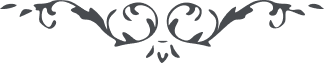 من آثار حضرة بهاءالله – لئالئ الحكمة، المجلد 2، لوح رقم (72)، الصفحة 153 - 154الاقدس الامنع الاعظمذکری عبدی الّذی اقبل الی قبلة الوفاء و وفی بمیثاق ربّه العزیز المنّان لیلهمه ذکر ربّه ما یستدلّ به فی هذا الامر الّذی منه تبلبلت الاجساد ان یا اهل البهاء انتم نسائم الرّبیع فی الآفاق بکم زیّنّا الامکان بطراز عرفان الرّحمن و بکم ابتسم ثغر العالم واشرقت الانوار تمسّکوا بحبل الاستقامة علی شأن تنعدم منها الاوهام ان اخرجوا من افق الاقتدار باسم ربّکم المختار و بشروا العباد بالحکمة و البیان بهذا الامر الّذی لاح من افق الامکان ایّاکم ان یمنعکم شیء عمّا امرتم به من القلم الاعلی اذ تحرّک علی اللّوح بسلطان العظمة و الاقتدار طوبی لمن سمع صریره اذ ارتفع بالحقّ بین الارضین و السّموات انّک یا ایّها الناظر الی الوجه ان اقبل بکلّک الی اللّه معرضا عن الّذین کفروا بالمعاد هذا یوم فیه اشرقت شمس الفضل و لاح افق الاحسان نعیما لمن فاز بمراد اللّه بعد الّذی غفل عنه کلّ مشرک مرتاب یا اهل البهاء قدجری کوثر الحیوان لانفسکم ان اشربوا منه باسمی رغما للّذین کفروا باللّه مالک الادیان قد جعلناکم ایادی الامر ان انصروا المظلوم انّه ابتلی بین ایدی الفجّار انّه ینصر من نصره و یذکر من ذکره یشهد بذلک هذا اللوح الّذی لاح من افق عنایة ربّکم العزیز الجبّار ان اذکر عباد الّذین آمنوا باللّه و کبّر علی وجوههم بالتّکبیر الّذی به تطیر الارواح کذلک امرناک و نزّلنا لک ما تجد منه عرف المحبوب اذ کان بین ایدی الاشرار .